Hosted by the Bellingham Bay Swim Team USA Swimming Sanction# USMS Sanction#LOCATION: Lake Padden  2115 N 128th St, Bellingham, WA, 98133COURSE: The course is a 1.25 kilometer rectangle, starting and ending at the appropriate lines.  The water temperature will be approximately 65-67 degrees.TIME: 8:00 AM: Registration/Meet package pickup8:45 AM is a mandatory safety / race briefing9:00 AM:   800 M Race start9:10 AM:   10K Race start 9:20 AM:    5K Race start9:30 AM:   2.5K Race startTIME LIMIT: Swimmers who cannot finish the 2.5K in under 50 minutes (3:20 minutes for the 10K) cannot enter the 5k and 10k distances. Race will end at 12:30.ELIGIBILITY: Open to current USA Swimming and USMS registered athletes.  There are no Qualifying times for this event. Coaches are asked to enter swimmers in the appropriate distance according to their age and experience. Swimmers must be registered under USA Swimming and/or USMS. Proof of registration must be sent with entryRULES: Current USA swimming rules will govern this event for USA Swimming Participants and USMS rules will govern USMS participants. Use of a neoprene swimsuit, wetsuit or other non-porous attire is allowed in the Masters wetsuit division only.  Pacers, Fins, pull buoys, snorkels, MP3 players are NOT allowed.  10K swimmers must identify their food and drink for ease of dispersal at the feeding stationSAFETY  The course will be monitored by safety boats and paddlers.  Swim caps will be given to all participants and are mandatory to wear for the swim.  All swimmers will be body marked. .Swimmers still on the course after the time limit will be stopped and listed as DNF in the results.  Timing:  Timing will be conducted with chip timing and backed up manually with stop watches.  Timers will be stationed at the finish line and will be started near the starting line.  Race will be started  via air horn and flag.Awards:  1st thru 3rd place awards will be given in the Men’s and Women’s categories for each distance and event.Entry FeeS:  $30 Meet Fee for 800 Meters,$40 for 2.5 K$50 for 5K and 10K$22 for One-Event  USMS registrationEvent Day Registration will be available at the race 8:00 – 8:40am for an additional $25Swimmers must wear the caps provided at check in.  Event T-shirt and Post Race athlete Breakfast is included in the meet fees. Canadian Swimmers will be charged according to the CAD/USD exchange rate.Aly Fell Open WaterAttention: Sean MunciePO Box 5821Bellingham, WA 98227Make check payable to BBST.REGISTRATIONOnline Registration Will Be Available at the Event Website www.alyfellmemorialopenwaterswim.comThis event is limited to the first 199 entries USA Swimming Registration will not be available on site.Masters Swimmers must complete the Masters Liability and Release Form and turn it into race officials on check in.For more information contact the Event Director EVENT DIRECTOR: Sean Muncie, coachmuncie@yahoo.com, 575-496-8259Directions: From North or South on I-5:  Take Exit 246 to N. Lake Samish. Go approximately 2.4 miles then take a left on Samish Way.Parking:  All Participants can park in the Lake Padden parking areaNO TRANSFERS. NO DEFERRALS. NO REFUNDS.Event may be delayed or cancelled due to extreme weather, other emergency, and/or as determined by the Aly Fell Open Water Event Director, Facility/Venue Host, Safety Officials, and/or Event Referee. 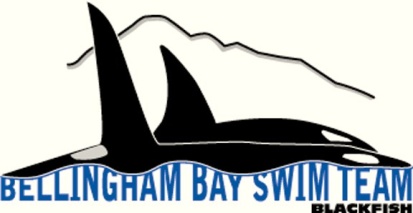 The 4th AnnualAly Fell Memorial Open Water Invitational10K, 5K, 2.5K and 800 MetersSaturday August 13th, 201610K, 5K, 2.5K and 800 MetersSaturday August 13th, 2016